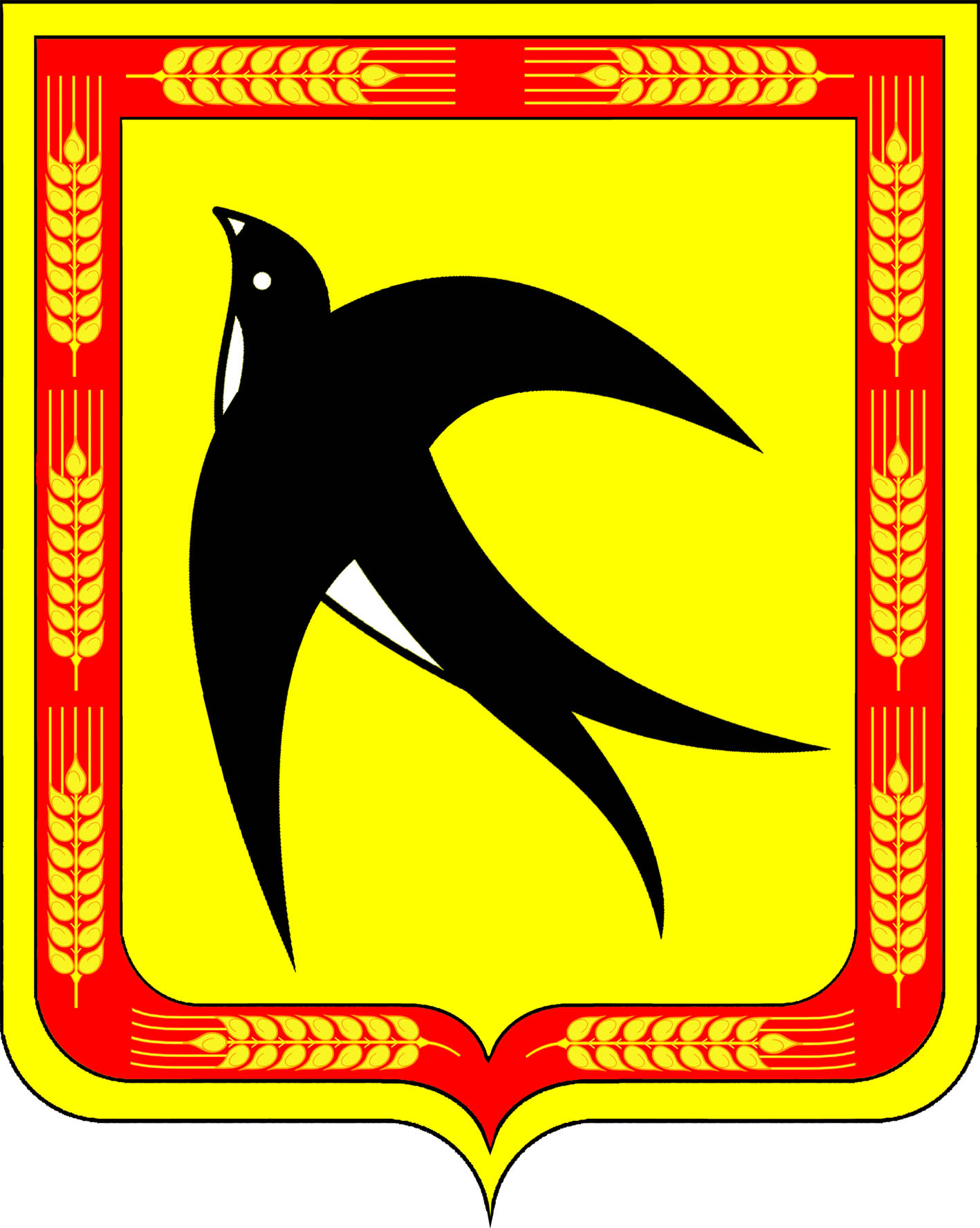 АДМИНИСТРАЦИЯ БЕЙСУЖЕКСКОГО СЕЛЬСКОГО ПОСЕЛЕНИЯ ВЫСЕЛКОВСКОГО РАЙОНАПОСТАНОВЛЕНИЕот ______________									№ _____х. Бейсужек ВторойО внесении изменений в постановление администрацииБейсужекского сельского поселения Выселковскогорайона от 11 июля 2017 года № 64 «Об утвержденииадминистративного регламента предоставлениямуниципальной услуги «Предоставление участка землидля погребения умершего на территорииБейсужекского сельского поселения Выселковского района»В связи с приведением в соответствие с действующим законодательством Российской Федерации постановления администрации Бейсужекского сельского поселения Выселковского района от 11 июля 2017 года № 64 «Об утверждении административного регламента предоставления муниципальной услуги «Предоставление участка земли для погребения умершего на территории Бейсужекского сельского поселения Выселковского района»,  п о с т а н о в л я ю:1. Внести в постановление администрации Бейсужекского сельского поселения Выселковского района от 12 апреля 2019 года № 24 «Об утверждении административного регламента предоставления муниципальной услуги «Выдача порубочного билета» следующие изменения:1.1 В приложении к постановлению подпункт 3.2.1 подраздела 3.2 раздела 3 регламента изложить в следующей редакции:«3.2.1 Основанием для начала административной процедуры является поступление в уполномоченный орган заявления о предоставлении муниципальной услуги с приложением документов, указанных в пункте 2.6.1. Регламента, одним из следующих способов:1) посредством личного обращения заявителя (его представителя) в уполномоченный орган;2) посредством личного обращения заявителя (его представителя) через МФЦ;3) посредством направления документов через операторов почтовой связи;4) посредством направления документов по электронной почте, подписанных электронной подписью в соответствии с Постановлением Правительства Российской Федерации от 25 июня 2012 года № 634 «О видах электронной подписи, использование которых допускается при обращении за получением государственных и муниципальных услуг»;5) посредством направления документов с использованием Портала;6) личность заявителя также устанавливается посредством идентификации и аутентификации.»1.2 В приложении к постановлению подпункт 3.2.3 подраздела 3.2 раздела 3 регламента изложить в следующей редакции:«3.2.3. При регистрации заявления должностное лицо уполномоченного органа, ответственное за регистрацию входящей корреспонденции, осуществляет сверку представленных заявителем документов с оригиналами (с проставлением соответствующей отметки на копиях документов), в том числе устанавливает личность посредством идентификации и аутентификации, обеспечивает изготовление копий документов (в случае, если копии документов не предоставлены заявителем самостоятельно). В случае неполного представления документов, указанных в пункте 2.6.1. Регламента, а также в случае представления документов с нарушением требований, установленных в пункте 2.6.5. Регламента, возвращает заявление (при личном обращении выдает заявителю письмо о возврате заявления с обоснованием причин возврата, при поступлении заявления через операторов почтовой связи или в форме электронного документа направляет по адресу, указанному в заявлении, письмо о возврате заявления с обоснованием причин возврата). Возврат заявления не препятствует повторному обращению заявителя после устранения причин, послуживших основанием для возврата заявления.»1.3 В приложении к постановлению подпункт 3.2.4 подраздела 3.2 раздела 3 регламента изложить в следующей редакции:«3.2.4. Заявителю, подавшему заявление лично, прошедшему установление личности, в том числе, посредством идентификации и аутентификации, в день обращения на копии заявления ставится отметка о получении документов с указанием даты и входящего номера заявления, зарегистрированного в соответствии с правилами делопроизводства в уполномоченном органе.»1.4 Дополнить раздел 3 регламента, подраздела 3.2, подпунктом 3.2.7 с текстом следующего содержания:«3.2.7 При получении запроса в электронной форме специалистом, ответственным за предоставление муниципальной услуги, проверяется наличие оснований для отказа в приеме документов. При совершении данного административного действия специалист, ответственный за предоставление муниципальной услуги, в автоматическом режиме проверяет действительность усиленной квалифицированной электронной подписи с использованием средств информационной системы головного удостоверяющего центра, которая входит в состав инфраструктуры, обеспечивающей информационно-технологическое взаимодействие действующих и создаваемых информационных систем, используемых для предоставления услуг, в срок, не превышающий 1 рабочий день».1.5 Дополнить раздел 3 регламента, подраздела 3.3, подпунктом 3.3.8 с текстом следующего содержания:«3.3.8 «Срок предоставления сведений при межведомственном взаимодействии в электронной форме не должен превышать 48 часов с момента направления межведомственного запроса»;2. Обнародовать настоящее постановление в установленном порядке и разместить на официальном сайте администрации Бейсужекского сельского поселения Выселковского района.3. Контроль за выполнением настоящего постановления оставляю за собой.4. Настоящее постановление вступает в силу со дня его официального обнародования.Исполняющий обязанностиглавы Бейсужекскогосельского поселения Выселковского района								    А.А. БаткаевЛИСТ СОГЛАСОВАНИЯпроекта постановления администрации Бейсужекского сельского поселения Выселковского районаот _______________ №_____О внесении изменений в постановление администрацииБейсужекского сельского поселения Выселковскогорайона от 11 июля 2017 года № 64 «Об утвержденииадминистративного регламента предоставлениямуниципальной услуги «Предоставление участка землидля погребения умершего на территорииБейсужекского сельского поселения Выселковского района»Проект подготовил и внес:Ведущий специалист, юристадминистрации Бейсужекскогосельского поселенияВыселковского района                                                                        А.А. Баткаев«____»_____________2022 годаПроект согласован:Начальник общего отделаадминистрации Бейсужекскогосельского поселенияВыселковского района                                                                         М.В. Калугина«____»_____________2022 года